There are many opportunities here at St Teresa of Avila to serve our Parish Community. Please consider joining fellow parishioners in sharing your time and talent.  Please check each of the ministries you would like more information about.OFFICE USE ONLY	Revised 04/16 MC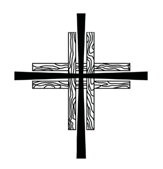 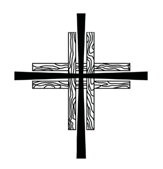 St. Teresa of Avila Parish Registration FormDate  	ID  	PDS   ______Family Information (Please complete for ALL members of the household)Family Last Name   	  Primary language(s) spoken at home   	  Email    	Address  	  City, State  	  Zip  	  Home Phone  	 Unlisted: Yes No   Do you have an alternate address at any time during the year?  Yes    No   If Yes, Alternate Address is active from Month:                       to Month:                         Alternate Address: ____________________________________________ City, State _____________________________ Zip ____________ Phone: _________________________ Unlisted: Yes NoMember InformationAdult 1 Last Name  	  First Name  	 Maiden Name  	  Title:  Dr.   Mr.   Mrs.   Ms.Occupation   	  Work Phone  	 Cell Phone                                                         Race                                                     Adult 2 Last Name  	  First Name  	 Maiden Name  	  Title:  Dr.   Mr.   Mrs.   Ms.Occupation   	  Work Phone  	 Cell Phone                                                        Race                                                       Adult 3 Last Name  	  First Name  	 Maiden Name  	  Title:  Dr.   Mr.   Mrs.   Ms.Occupation   	 Work Phone  	 Cell Phone                                                        Race                                                          Child 1 Last Name                                                              First Name   	 School                                                             Grade  	   Child 2 Last Name                                                              First Name                                                   School                                                            Grade  	If registering during the summer, use the grade for the upcoming year.  Child 3 Last Name                                                               First Name                                                  School                                                             Grade  	  Child 4 Last Name                                                              First Name                                                   School                                                             Grade  	If needed, attach a separate sheet with information about additional members of your household or any special needs of which you would like us to be aware.Parish Religious Education Program (PREP): Our PREP program is designed to assist parents in teaching our Faith. Our catechists are faith-filled volunteers who have expressed the desire to serve God’s catechetical ministry. Classes are held Monday evenings Sept. to May.Prayer Shawl Ministry: Members knit and crochet prayer shawls and other items that are donated to our fellow parishioners. The prayer shawl symbolizes the love and faith of our community here.  Outreach Ministry:  Members help to meet the spiritual needs of our homebound parishioners through visits and greeting cards.  Volunteers also assemble and distribute seasonal gift bags and prayer aides.Music Ministry:  The mission of the music ministry includes both musicians and cantors to preach the Gospel through the beauty and power of music and active participation in the music and sung prayer of the liturgy.Art & Environment: To participate in the preparation of the sacred space, appropriate for the seasons and feast and feasts of the Liturgical YearGarden Club: The Garden Club dedicates itself to maintaining the outside campus of the parish to create an atmosphere where spiritual peace can be enjoyed.  Altar Servers:  The Ministry of Altar Server offers a young person the opportunity to grow in faith and love of the Lord. To learn the importance of the Mass, the center of our Faith. Service at the Altar allows one to play a very significant role in the spiritual life of our Parish. Lectors: The Ministry of Lector offers the opportunity to grow in faith and the love of the Lord, and to serve the people of God as a Minister of the Word. Lectors are to be Catholics who faithfully practice and live their Catholic faith and are willing to offer their time and talents to the liturgical celebrations of our Parish.Extraordinary Ministers of Holy Communion: The Ministry of Extraordinary Ministers of Holy Communion offers the opportunity to grow in faith and the love of the Lord, and to serve the people of God at Mass and through the Ministry of the Sick/Homebound. Ministers are to be Catholics who faithfully practice and live their Catholic faith, and serve the liturgical celebrations of our Parish.Ushers: The Ministry of Ushers is that of hospitality.  Ushers service in making parishioners and guest feel welcome and comfortable as we gather for our Eucharistic celebration. Our ushers are able to see the presence of Christ in each person as they arrive. Other: First NameGender Male FemaleDate of BirthMM / DD / YYYYMarital Status Single MarriedSeparated Divorced WidowedReligionPlease check off all sacraments received.                                                                      If married, provide date of marriage and note whether Civil or SacramentalProfessionReconciliation	First	Marriage	of FaithBaptism	(Confession)	Communion	Confirmation        (Date)	(for converts)Please check off all sacraments received.                                                                      If married, provide date of marriage and note whether Civil or SacramentalProfessionReconciliation	First	Marriage	of FaithBaptism	(Confession)	Communion	Confirmation        (Date)	(for converts)Please check off all sacraments received.                                                                      If married, provide date of marriage and note whether Civil or SacramentalProfessionReconciliation	First	Marriage	of FaithBaptism	(Confession)	Communion	Confirmation        (Date)	(for converts)Please check off all sacraments received.                                                                      If married, provide date of marriage and note whether Civil or SacramentalProfessionReconciliation	First	Marriage	of FaithBaptism	(Confession)	Communion	Confirmation        (Date)	(for converts)Please check off all sacraments received.                                                                      If married, provide date of marriage and note whether Civil or SacramentalProfessionReconciliation	First	Marriage	of FaithBaptism	(Confession)	Communion	Confirmation        (Date)	(for converts)Please check off all sacraments received.                                                                      If married, provide date of marriage and note whether Civil or SacramentalProfessionReconciliation	First	Marriage	of FaithBaptism	(Confession)	Communion	Confirmation        (Date)	(for converts)Adult 1Adult 2Adult 3Child 1Child 2Child 3Child 4